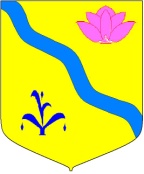 ДУМА КИРОВСКОГО  МУНИЦИПАЛЬНОГО РАЙОНА(пятый созыв)РЕШЕНИЕ25.07.2019                                    пгт. Кировский                             №192-НПА                                   Принято Думой Кировского                                                                              муниципального района                                                                           от 25.07.2019 г. № 508В целях приведения данного нормативного акта в соответствие с Постановлением Правительства РФ от 21.08.2010 № 645 «Об имущественной поддержке субъектов малого и среднего предпринимательства при предоставлении федерального имущества» (с изменениями и дополнениями), 1.Внести следующие изменения в Приложение 1 к решению Думы Кировского муниципального района «Об утверждении Порядка формирования, ведения, ежегодного дополнения  и опубликования Перечня муниципального имущества Кировского муниципального района, предназначенного для предоставления во владение и (или) в пользование субъектам малого и среднего предпринимательства и организациям, образующим инфраструктуру поддержки субъектов малого и среднего предпринимательства»: 1.1. Подпункт 3.3.2. пункта 3.3. раздела 3 изложить в следующей редакции:«3.3.2.  В отношении имущества федеральными законами не установлен запрет на его передачу во временное владение и (или) пользование, в том числе в аренду на торгах или без проведения торгов»;1.2.Подпункт 3.3.4. пункта 3.3. раздела 3 изложить в следующей редакции:«3.3.4. Имущество не является объектом незавершенного строительства, объектом жилищного фонда или объектом сети инженерно-технического обеспечения, к которому подключен объект жилищного фонда»; 1.3.Подпункт 3.3.6. пункта 3.3. раздела 3 изложить в следующей редакции:«3.3.6. Имущество не признано аварийным и подлежащим сносу или реконструкции».2. Настоящее решение вступает в силу со дня его официального опубликования.Глава Кировского муниципального района                                    И.И. Вотяков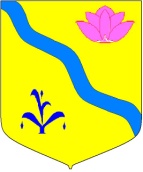 ДУМА КИРОВСКОГО  МУНИЦИПАЛЬНОГО РАЙОНА(пятый созыв)РЕШЕНИЕ27.07.2019                                    пгт. Кировский                                    № 508Руководствуясь статьей 17 Устава Кировского муниципального района,Дума Кировского муниципального районаР Е Ш И Л А:1. Принять решение «О внесении изменений в Приложение 1 к решению Думы Кировского муниципального района от 28.03.2019 № 175-НПА «Об утверждении Порядка формирования, ведения, ежегодного дополнения и опубликования Перечня муниципального имущества Кировского муниципального района, предназначенного для предоставления во владение и (или) в пользование на долгосрочной основе субъектам малого и среднего предпринимательства и организациям, образующим инфраструктуру поддержки субъектов малого и среднего предпринимательства».2. Направить принятое решение главе Кировского муниципального района для подписания и обнародования.3. Контроль за исполнением настоящего решения возложить на постоянную комиссию по бюджетно-налоговой политике, финансам и землепользованию Думы Кировского муниципального района (Головкин).4. Настоящее решение вступает в силу со дня его принятия. Председатель Думы 							    М.Ю. Хуторной «О внесении изменений в Приложение 1 к решению Думы Кировского муниципального района от 28.03.2019 № 175-НПА «Об утверждении Порядка формирования, ведения, ежегодного дополнения и опубликования Перечня муниципального имущества Кировского муниципального района, предназначенного для предоставления во владение и (или) в пользование на долгосрочной основе субъектам малого и среднего предпринимательства и организациям, образующим инфраструктуру поддержки субъектов малого и среднего предпринимательства».О принятии решения Думы «О внесении изменений в Приложение 1 к решению Думы Кировского муниципального района от 28.03.2019 № 175-НПА «Об утверждении Порядка формирования, ведения, ежегодного дополнения и опубликования Перечня муниципального имущества Кировского муниципального района, предназначенного для предоставления во владение и (или) в пользование на долгосрочной основе субъектам малого и среднего предпринимательства и организациям, образующим инфраструктуру поддержки субъектов малого и среднего предпринимательства».